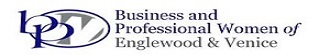  JEWELS OF BUSINESS
(An individual development program for women)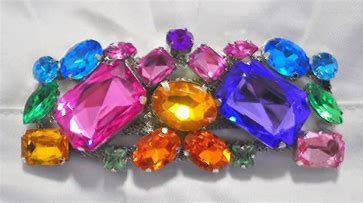 SATURDAY, DECEMBER 5, 20208:30 registration - Program 9am -3pm - includes breakfast and lunchLocation -  Plantation Golf and Country Club, 500 Rockley Blvd. Venice
TICKETS:  $30.00Our guest speakers will address these interesting topics: Safe Use of Technology - Mark RizzoHow Do I Get it all Done? - Karen FordhamPersonal Health - Bill MechlingSpiritual Health - M. K. MuellerPersonal Challenges - Dorothy KorszenCosmetic Options for Today's Women - Dr. Karen HelmickCall Esther with questions and to reserve your spot - 315-440-6814 - or email estherbird2@aol.comYou may mail your check written to BPWEV to PO Box 611, Englewood, FL 34295. 
Deadline 11/27.      All proceeds benefit: BPWEV Scholarship FundBPWEV is a 501(c)(3) Tax Deductible Non-profit Corporation, Florida Solicitation License #CH30762. A COPY OF THE OFFICIAL 
REGISTRATION AND FINANCIAL INFORMATION MAY BE OBTAINED FROM THE DIVISION OF CONSUMER SERVICES BY CALLING 
TOLL-FREE WITHIN THE STATE. REGISTRATION DOES NOT IMPLY ENDORSEMENT, APPROVAL, OR RECOMMENDATION
 BY THE STATE. Division of Consumer Services may be reached at 1-800-HELP-FLA or www.FloridaConsumerHelp.com